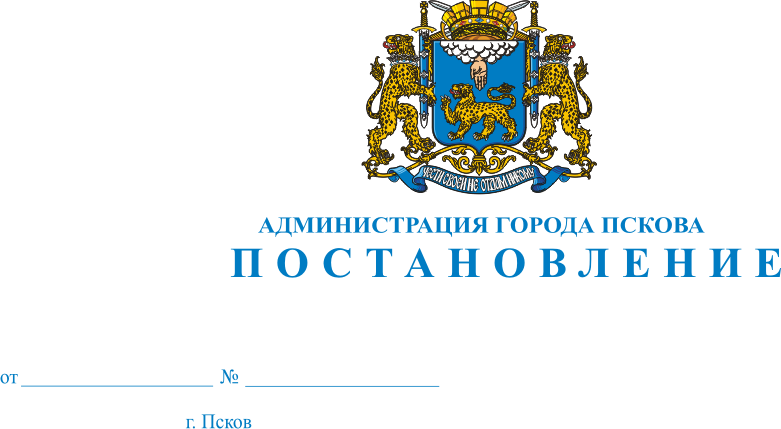 Об утверждении основных направлений долговой политики муниципального образования «Город Псков» на 2023 год и плановый период 2024 и 2025 годов          В целях эффективного управления муниципальным долгом муниципального образования «Город Псков» и принятия мер                         по снижению долговой нагрузки   в соответствии со статьей 107.1   Бюджетного кодекса Российской Федерации, руководствуясь статьями 32     и 34 Устава муниципального образования «Город Псков», Администрация города Пскова                                                   ПОСТАНОВЛЯЕТ:1. Утвердить прилагаемые основные направления долговой политики муниципального образования «Город Псков» на 2023 год и плановый период 2024 и 2025 годов.2. Настоящее постановление вступает в силу с даты его официального опубликования. 3. Опубликовать настоящее постановление в газете «Псковские Новости» и разместить на официальном сайте муниципального образования «Город Псков» в сети Интернет.4. Признать постановление Администрации города Пскова от 28.07.2021 № 1026 «Об утверждении основных направлений долговой политики муниципального образования «Город Псков» на 2022 год и на плановый период 2023 и 2024 годов» утратившим силу с 1 января 2023 года.5. Контроль за исполнением   настоящего постановления оставляю              за собой.Глава Администрациигорода Пскова                                                                                         Б.А. Елкин  Приложение к постановлениюАдминистрации города Пскова                                                                                          от 04.10.2022 № 1799                             Основные направления долговой политики             муниципального образования «Город Псков» на 2023 год                            и плановый период 2024 и 2025 годов                                            I. Общие положения1. Основные направления долговой политики муниципального образования «Город Псков» на 2023 год и плановый период 2024 и 2025 годов (далее - долговая политика) разработаны в соответствии со статьей 107.1 Бюджетного кодекса Российской Федерации в целях реализации ответственной долговой политики и повышения ее эффективности.2. Долговая политика:1) определяет стратегию управления муниципальным долгом муниципального образования «Город Псков»;2) направлена на достижение целей управления долговыми обязательствами муниципального образования «Город Псков»;3) обеспечивает управление рисками, связанными с объемом, структурой и погашением долговых обязательств.В 2023 - 2025 годах долговая политика будет основана на консервативном подходе к привлечению муниципальных заимствований за счет кредитов от кредитных организаций.II. Итоги реализации долговой политики за 2021 год     Долговая политика в 2021 году была направлена на поддержание умеренной долговой нагрузки, сдерживание роста расходов на обслуживание муниципального долга, обеспечение показателей долговой устойчивости на уровне, не позволяющим отнести муниципальное образование «Город Псков» к группе заемщиков с низким уровнем долговой устойчивости.      В соответствии с приказом Комитета по финансам Псковской области от 27.09.2021 № 115 «Об утверждении Перечней муниципальных образований Псковской области, отнесенных к группам с высоким уровнем долговой устойчивости, со средним уровнем долговой устойчивости и с низким уровнем долговой устойчивости» по результатам оценки муниципальное образование «Город Псков» отнесено к группе заемщиков со средним уровнем долговой устойчивости.            В соответствии с Постановлением Правительства Российской Федерации от 15.07.2021 № 1206 «Об утверждении Правил предоставления, использования и возврата субъектами Российской Федерации бюджетных кредитов, полученных из федерального бюджета для погашения долговых обязательств субъекта Российской Федерации (муниципального образования) в виде обязательств по государственным (муниципальным) ценным бумагам и кредитам, полученным субъектом Российской Федерации (муниципальным образованием) от кредитных организаций, иностранных банков и международных финансовых организаций, на 2021 год», в целях оптимизации расходов на обслуживание муниципального долга, Администрацией города Пскова с Комитетом по финансам Псковской области было заключено соглашение №3 от 16.08.2021   о предоставлении бюджету города Пскова бюджетного кредита в сумме 600 млн. рублей по ставке 0,1% годовых для досрочного погашения в 2021 году долгового обязательства перед АО «СМП Банк» по муниципальному контракту №6 от 01.03.2021. Кредит АО «СМП Банк», полученный в рамках кредитной линии в сумме 600,0 млн. рублей, был погашен 17.08.2021. Кредитная линия, открытая в АО «СМП Банк» с остатком лимита выдачи 119,0 млн. рублей, в соответствии с условиями контракта, действовала до 01.03.2022. Соглашением от 27.01.2022 о расторжении муниципального контракта между АО «СМП Банк» и Администрацией города Пскова контракт был расторгнут досрочно с 27.01.2022.    По итогам 2021 года муниципальный долг составил 600,0 млн. рублей, или 42,1% к объему доходов бюджета города Пскова без учета объема безвозмездных поступлений и налоговых доходов, полученных по дополнительному нормативу от НДФЛ.     За 2021 год не допущен рост муниципального долга, муниципальные заимствования осуществлялись только в целях погашения действующих долговых обязательств. В текущем году также сохраняется политика не наращивания муниципального долга.    В структуре муниципального долга на 01 января 2022 года 100% занимает бюджетный кредит.            Бюджетный кредит из областного бюджета предоставлен сроком на 5 лет. Погашение бюджетного кредита будет производиться равными частями по 150 млн. рублей в год, начиная с 2023 года.    В соответствии с Программой муниципальных гарантий муниципального образования «Город Псков» предоставление гарантий в 2021 году и текущем году не планировалось.  Расходы бюджета города Пскова на обслуживание муниципального долга по итогам 2021 года составили 24,726 млн. рублей, или 0,5% объема расходов бюджета города Пскова, за исключением объема расходов, которые осуществляются за счет субвенций, предоставляемых из областного бюджета. Экономия бюджетных средств в связи с замещением кредита коммерческого банка бюджетным кредитом составила в 2021 году 23,44 млн. рублей.       Динамика показателей долговой политики за 2020-2021 годы:      По итогам исполнения бюджета города Пскова за 2021 год профицит бюджета города составил 70 308,7 тыс. рублей.III. Основные факторы, определяющие характер и направления долговой политики1.Основными факторами, определяющими характер и направления долговой политики муниципального образования «Город Псков», будут являться: 1) ухудшение экономической ситуации в условиях введенных финансовых и экономических санкций, замедление темпов экономического роста;2) значительный накопленный объем муниципального долга;3) оценка долговой устойчивости муниципального образования «Город Псков»;4) возможные изменения бюджетного законодательства Российской Федерации и законодательства Российской Федерации о налогах и сборах;5) необходимость финансового обеспечения принятых расходных обязательств муниципального образования в полном объеме;6) ежегодное увеличение объема расходов бюджета города Пскова на жилищно-коммунальное хозяйство;7) денежно-кредитная политика Банка России, уровень ключевой ставки, установленной Банком России.           IV. Цели и задачи долговой политики1. Целями долговой политики являются: 1) обеспечение сбалансированности и устойчивости бюджета города Пскова;  2) улучшение показателей долговой устойчивости, определенных Бюджетным кодексом Российской Федерации и постановлением Администрации Псковской области от 25.12.2019 №458 «О порядке оценки долговой устойчивости муниципальных образований Псковской области»; 3)  поддержание объема муниципального долга на оптимальном уровне, обеспечивающим возможность гарантированного выполнения муниципальным образованием обязательств по его погашению и обслуживанию;4) обеспечение прозрачности процессов управления муниципальным долгом.2. Задачами долговой политики являются:1) соблюдение требований бюджетного законодательства Российской Федерации по предельному объему заимствований, по   предельному объему муниципального долга и расходам на его обслуживание; 2) снижение долговых рисков, гибкое реагирование на изменяющиеся условия рынка финансовых услуг и использование наиболее благоприятных видов муниципальных заимствований;3) использование механизмов оперативного управления долговыми обязательствами, а именно:а) корректировка сроков привлечения муниципальных заимствований;б) осуществление досрочного погашения долговых обязательств;в) сокращение объема муниципальных заимствований с учетом результатов    исполнения бюджета города Пскова;г) привлечение краткосрочных бюджетных кредитов на пополнение остатков средств на счете бюджета города Пскова.V. Инструменты реализации долговой политики1.Инструментами реализации долговой политики являются: 1) осуществление мониторинга финансового рынка в целях   определения оптимальных параметров привлечения кредитов от кредитных организаций (объем - стоимость - срок); 2) привлечение бюджетных кредитов из областного бюджета для замещения кредитов от кредитных организаций; 3) направление дополнительных налоговых и неналоговых доходов, полученных при исполнении бюджета города Пскова, на погашение долговых обязательств; 4) недопущение принятия новых расходных обязательств, не обеспеченных стабильными источниками финансирования; 5) эффективное управление свободными остатками средств бюджета города Пскова;  6) привлечение краткосрочных бюджетных кредитов за счет средств федерального бюджета на пополнение остатков средств на счете бюджета города Пскова.  VI. Анализ рисков для бюджета города Пскова, возникающихв процессе управления муниципальным долгом1. Важное место в достижении целей долговой политики занимает оценка потенциальных рисков, возникающих в процессе ее реализации. Основными рисками при управлении муниципальным долгом являются: 1) риск не достижения утвержденных годовых объемов поступлений налоговых и неналоговых доходов бюджета города Пскова; 2) процентный риск - вероятность увеличения суммы расходов бюджета города Пскова на обслуживание муниципального долга вследствие увеличения Центробанком России ключевой ставки и (или) роста объемов привлечения кредитов от кредитных организаций для выполнения расходных обязательств;3) риск рефинансирования - вероятность потерь вследствие невыгодных условий привлечения заимствований на вынужденное рефинансирование уже имеющихся обязательств;4) риск ликвидности - отсутствие в бюджете города Пскова средств для полного исполнения расходных и долговых обязательств в срок, в том числе по причине отсутствия участников в аукционах по привлечению кредитных ресурсов.2.Основными мерами, принимаемыми в отношении управления рисками, связанными с реализацией долговой политики, являются:1) мониторинг исполнения бюджета города Пскова, снижение рисков неисполнения доходной части бюджета города Пскова путем уточнения прогноза поступлений доходов с учетом реальной ситуации по поступлению доходов в текущем финансовом году;2) принятие взвешенных и экономически обоснованных решений по принятию долговых обязательств муниципальным образованием.       VII. Целевые индикаторы реализации долговой политики1.Эффективной реализации долговой политики в 2023 году и плановом периоде 2024 и 2025 годах будет способствовать реализация плана мероприятий по росту доходного потенциала муниципального образования «Город Псков», утверждаемого распоряжением Администрации города Пскова.      2. В соответствии с целями и задачами долговой политики определены следующие целевые индикаторы результативности проведения долговой политики:   Глава Администрации города Пскова                                               Б.А. Елкин                                  Наименование показателейна01.01.2021на01.01.2022Муниципальный долг, млн. руб., в том числе:600,0600,0Кредиты кредитных организаций в валюте РФ, млн. руб.600,0хБюджетные кредиты от других бюджетов бюджетной системы Российской Федерации, млн. руб.0,0600,0Объем доходов бюджета города Пскова без учета безвозмездных поступлений, млн. руб.1868,61960,6Объем доходов бюджета города Пскова без учета безвозмездных поступлений и налоговых доходов, полученных по дополнительным нормативам от НДФЛ, млн. руб.  1333,91425,8Отношение объема муниципального долга к объему доходов бюджета города Пскова без учета безвозмездных поступлений32,130,6Отношение объема муниципального долга к объему доходов бюджета города Пскова без учета безвозмездных поступлений и налоговых доходов, полученных по дополнительным нормативам от НДФЛ, %45,042,1Отношение годовой суммы платежей по погашению и обслуживанию муниципального долга к общему объему налоговых, неналоговых доходов бюджета города Пскова и дотаций из бюджетов бюджетной системы РФ, %32,654,4Расходы на обслуживание муниципального долга, млн. руб.   43,35424,726Доля расходов на обслуживание муниципального долга в расходах бюджета города Пскова, за исключением расходов за счет субвенций от других бюджетов бюджетной системы Российской Федерации, %1,00,5Дефицит бюджета города Пскова, % - утвержденный размер- фактически исполнено11,5Профицит9,35Профицит№п/пЦелевой индикаторЕдиницыизмеренияЗначения целевых индикаторовЗначения целевых индикаторовЗначения целевых индикаторов№п/пЦелевой индикаторЕдиницыизмерения2023 2024 2025 1.Отношение дефицита бюджета города Пскова к общему годовому объему доходов бюджета города без учета объема безвозмездных поступлений и налоговых доходов, полученных по дополнительным нормативам%<= 10<= 10<= 102.Доля расходов на обслуживание   муниципального долга в общем объеме расходов бюджета города Пскова (за исключением объема расходов, которые осуществляются за счет субвенций)%<= 5<= 5<= 53.Доля общего объема   муниципального долга  к  доходам бюджета города Пскова без учета безвозмездных поступлений и налоговых доходов, полученных по дополнительным нормативам  от НДФЛ  %<= 50<= 50<= 504.Наличие просроченных платежей по погашению муниципального долга да/нетнетнетнет5.Наличие просроченных платежей по обслуживанию муниципального долга да/нетнетнетнет